								ПРОЕКТ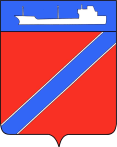 Совет Туапсинского городского поселенияТуапсинского районаР Е Ш Е Н И Еот             2022 года                                                                  № город ТуапсеО согласовании администрации Туапсинского городского поселения Туапсинского района передачи в безвозмездное временное пользование Государственному бюджетному учреждению здравоохранения «Станция скорой медицинской помощи Туапсинского района» министерства здравоохранения Краснодарского края недвижимого имущества, находящегося в муниципальной собственности Туапсинского городского поселения В соответствии с Федеральными законами от 06 октября 2003 года             № 131-ФЗ «Об общих принципах организации местного самоуправления в Российской Федерации» и от 26  июля 2006 года № 135-ФЗ «О защите конкуренции», решением Совета Туапсинского городского поселения Туапсинского района от 03 сентября 2014 года № 28.4 «Об утверждении Положения о порядке управления и распоряжения объектами муниципальной собственности Туапсинского городского поселения Туапсинского района», Уставом Туапсинского городского поселения Туапсинского района, на основании обращения главного врача ГБУЗ «ССМП Туапсинского района» министерства здравоохранения Краснодарского края Гараева Э.Р. о передаче недвижимого имущества, находящегося в муниципальной собственности Туапсинского городского поселения Туапсинского района, государственному бюджетному учреждению здравоохранения «Станция скорой медицинской помощи Туапсинского района» министерства здравоохранения Краснодарского края, Совет Туапсинского городского поселения Туапсинского района РЕШИЛ:1. Согласовать администрации Туапсинского городского поселения Туапсинского района передачу в безвозмездное временное пользование государственному бюджетному учреждению здравоохранения «Станция скорой медицинской помощи Туапсинского района» министерства здравоохранения Краснодарского края сроком на пять лет объекта недвижимого имущества, находящегося в муниципальной собственности Туапсинского городского поселения, в виде нежилого помещения, состоящего из комнаты №4, назначение: нежилое, общей площадью 25,4 кв. метров, расположенного по адресу: Российская Федерация, Краснодарский край,                        г. Туапсе, ул. Звездная, дом № 41,  для размещения поста бригады скорой медицинской помощи.2. Контроль за выполнением настоящего решения возложить на комиссию по вопросам социально-экономического развития, имущественным и финансово-бюджетным отношениям, налогообложению, развитию малого и среднего предпринимательства.3. Настоящее решение вступает в силу со дня его принятия.Председатель СоветаТуапсинского городского поселения				Туапсинского района                                                                     В.В. СтародубцевГлава Туапсинскогогородского поселенияТуапсинского района			                                              С.В. БондаренкоЛИСТ СОГЛАСОВАНИЯпроекта решения Совета Туапсинского городского поселенияТуапсинского района от __________ № _____«О согласовании администрации Туапсинского городского поселения Туапсинского района передачи в безвозмездное временное пользование Государственному бюджетному учреждению здравоохранения «Станция скорой медицинской помощи Туапсинского района» министерства здравоохранения Краснодарского края недвижимого имущества, находящегося в муниципальной собственности Туапсинского городского поселения» Проект внесен главой Туапсинского городского поселения Туапсинского районаСоставитель проекта:Начальник отдела имущественных и земельных отношений  Туапсинского городского поселения Туапсинского районаПроект согласован:Начальник правового отделаадминистрации Туапсинского городского поселенияТуапсинского районаНачальник отдела по взаимодействию с представительным органом, организации работы с обращениями граждан, общественностью и СМИ администрации Туапсинского городского поселения Заместитель главы Туапсинского городского поселения Туапсинского районаЯ.Ф. Гаркуша«___»__________2022 г. Е.Н. Кубынина«___»__________2022 г.   Т.Ф. Дроботова«___»__________2022 г.                                                А.И. Чусов«___»__________2022 г. 